台灣電力股份有限公司苗栗區營業處108年國家清潔週活動成果報告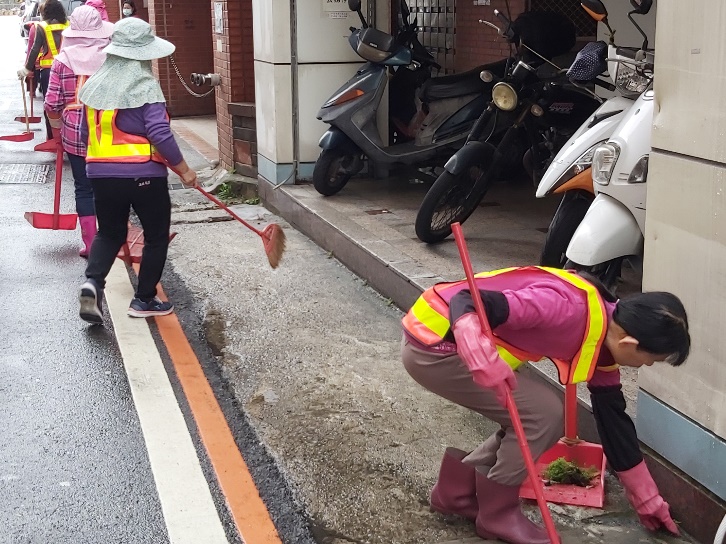 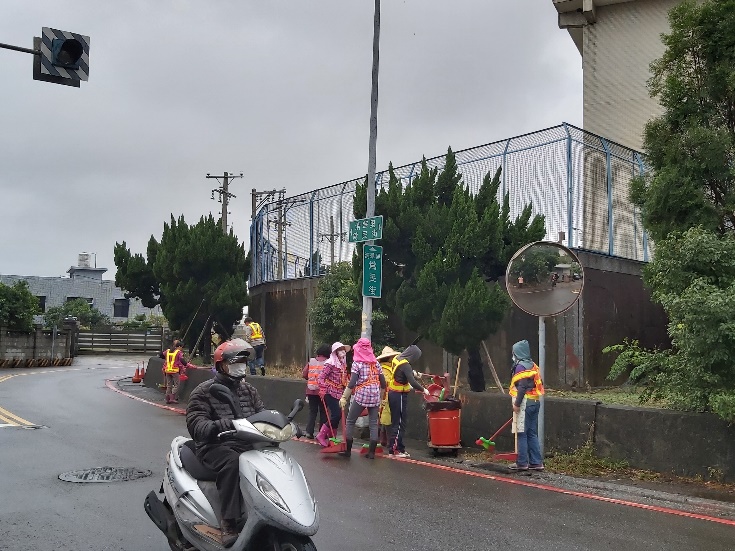 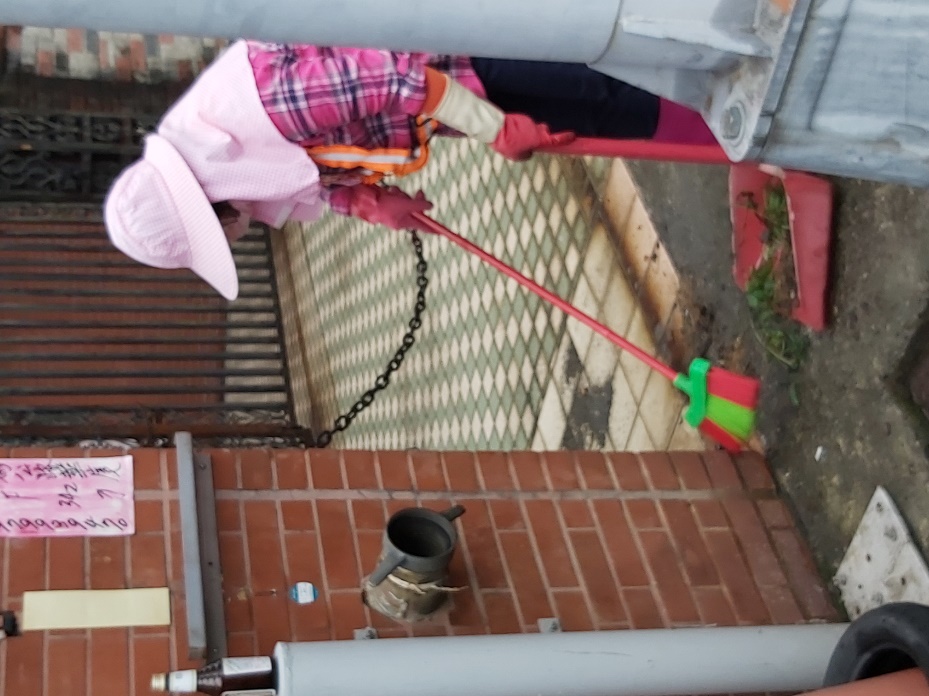 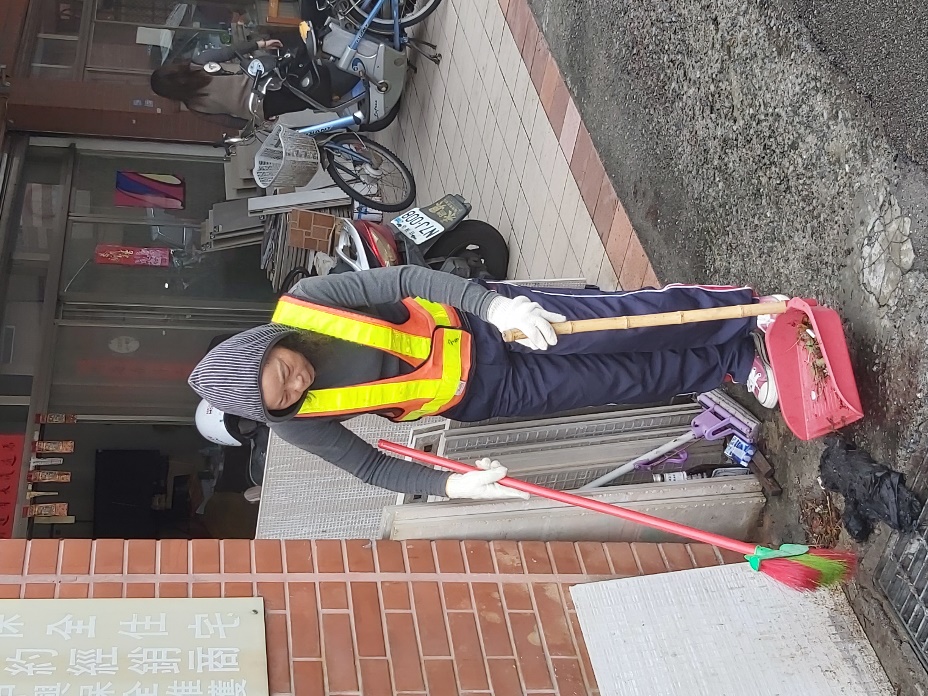 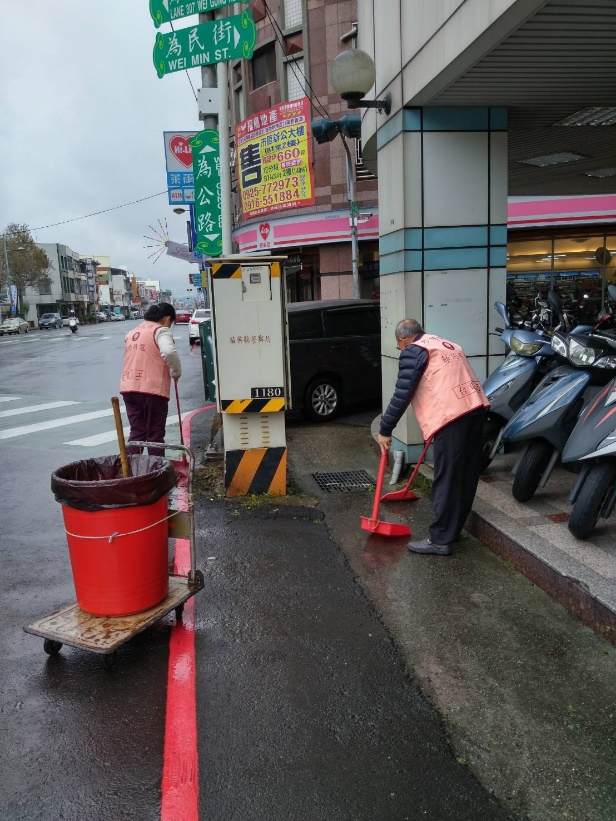 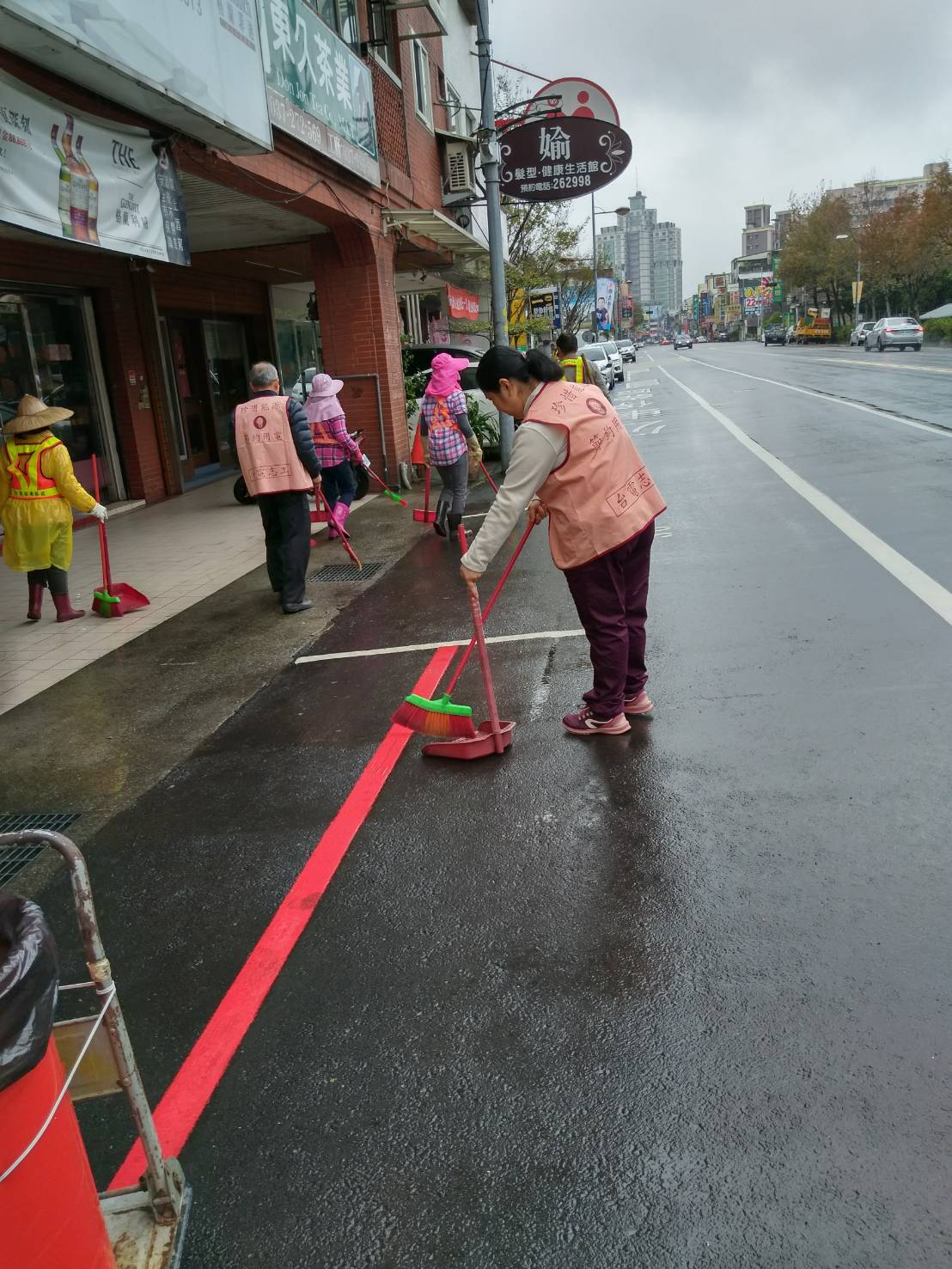 一、活動名稱：清潔週睦鄰大掃除活動二、活動日期：108年12月30日  下午1:10~2:00三、活動地點：苗栗區營業處周邊道路四、參加對象：本處員工及清潔人員五、參加人數：20人次六、活動成果：為維護環境衛生，降低登革熱流行風險，於108年12月30日進行辦公廳舍及周邊道路掃除活動，加強廢棄容器清理，例如空瓶、空罐、水缸，杯子、碟子、盤子、碗及菸蒂等之清理工作及雜草清除以維護本處服務場所、廳舍及區處周邊道路環境衛生。為敦親睦鄰，本處加強清掃為公路南側及為民街道路撿拾、清掃作業，清除垃圾量約3只垃圾袋(內含資源回收可用之瓶罐1袋)。          成果相片: 